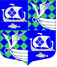 Администрация     МО «Приморское городское  поселение»                                               Выборгского района Ленинградской области                     ПОСТАНОВЛЕНИЕот 13.03.2018 г.    							                             № 248Об определении гарантирующей организации в сфере водоснабжения и водоотведения, и определение зоны ее деятельности на территории  муниципального образования                                                        «Приморское городское поселение» Выборгского района                                                                       Ленинградской области на 2017-2023 годы              В соответствии с Федеральным законом № 131 от 06.10.2003 г. «Об общих принципах организации местного самоуправления в Российской Федерации»,  Федеральным законом № 416 –ФЗ от 07.12.2011 г. «О водоснабжении и водоотведении», Федеральным законом № 261- ФЗ  от 23.11.2009 г. «Об энергосбережении и повышении энергетической эффективности и внесении изменений в отдельные законодательные акты  Российской Федерации», Федеральным законом от 5 сентября 2013 г. N 782 "О схемах водоснабжения и водоотведения", Уставом муниципального образования «Приморское городское поселение» Выборгского района  Ленинградской области,  в связи с корректировкой  схемы водоснабжения  и водоотведения  МО «Приморское городское поселение» Ленинградской области на 2014-2023 годы,  № 297 от 28.03.2016г. «Об утверждении схемы водоснабжения и водоотведения муниципального образования Приморское городское поселение выборгского района Ленинградской области на 2014-2023годы», с целью организации централизованного, надлежащего и бесперебойного водоснабжения и водоотведения на территории МО «Приморское городское поселение», администрация                                                                                                                                 ПОСТАНОВЛЯЕТ:    1. Определить государственное унитарное предприятие Ленинградской области «Водоканал г. Приморск» муниципального образования «Приморское городское поселение» Выборгского района Ленинградской области (ГУП ЛО «Водоканал г. Приморск»)  в качестве гарантирующей организации, осуществляющей холодное водоснабжение и водоотведение на территории муниципального образования «Приморское городское поселение» Выборгского района Ленинградской области.2. Определить, что зоной деятельности гарантирующей организации ГУП ЛО «Водоканал г. Приморск» является территория муниципального образования «Приморское городское поселение» Выборгского района Ленинградской области.3. Опубликовать настоящее постановление в газете «Выборг» и разместить на официальном сайте администрации МО «Приморское городское поселение».5. Постановление от 26.01.17 № 41 считать утратившим силу.4. Контроль за исполнением настоящего постановления  оставляю за собой.       И.о. главы администрации                                                             Н.А. КарнауховаРазослано»: дело,  прокуратура,  сайт, «Выборг», отдел  бюджетной политики и учета МО «Приморское городское поселение», ГУП ЛО «Водоканал г. Приморск». сайт администрации МО «Приморское городское поселение»